ПОЯСНИТЕЛЬНАЯ ЗАПИСКАк проекту постановления о внесении изменений в административный регламентпредоставления муниципальной услуги «Выдача  разрешения на отклонение от предельных параметров разрешенного строительства, реконструкции объектов капитального строительства»Проект постановления о внесении изменений в административный регламент разработан в соответствии  с Градостроительным кодексом Российской Федерации, Федеральным  законом от 27.07.2010 № 210-ФЗ «Об организации предоставления государственных и муниципальных услуг», Федеральным законом от 06.10.2003 № 131-ФЗ «Об общих принципах организации местного самоуправления в Российской Федерации», Федеральным законом от 29.12.2020 № 468-ФЗ « О внесении изменений в Градостроительный кодекс Российской Федерации и отдельные законодательные  акты Российской Федерации».Разработчиком административного регламента является Управление по архитектуре, градостроительству, имущественным и земельным отношениям Администрации Гаврилов-Ямского муниципального района.Проект постановления о внесении изменений в административный регламент разработан с целью приведения его в соответствие требованиям Федерального закона 27.07.2010 № 210-ФЗ «Об организации предоставления государственных и муниципальных услуг» и направлен на оптимизацию процедур по оформлению документов, устранение несоответствия АР требованиям федерального и регионального законодательства.Проект постановления о внесении изменений в административный регламент публикуется для проведения независимой экспертизы.Предметом независимой экспертизы является оценка возможного положительного эффекта, а также возможных негативных последствий реализации положений проекта регламента для граждан и организаций.Срок, отведенный для проведения независимой экспертизы – 15 дней со дня размещения проекта административного регламента в сети Интернет.Заключения независимой экспертизы, а также замечания и предложения по проекту регламента необходимо направлять по адресу:Управление по архитектуре, градостроительству, имущественным и земельным отношениям, зарегистрировано: 152240, Ярославская область, Гаврилов-Ямский район, г. Гаврилов-Ям, ул. Кирова, д.1-а, по телефонам: (48534) 2-05-59, 2-34-96, факсом: (48534) 2-34-96. Лицо, ответственное за сбор и учет предложений заинтересованных лиц – начальник отдела по архитектуре, градостроительству и земельным отношениям Наумова Ольга Леонидовна, тел. (48534) 2-05-59, адрес электронной почты gy-arenda@adm.yar.ru.Начальник Управления                                                                 В.В. Василевская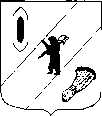 АДМИНИСТРАЦИЯ  ГАВРИЛОВ-ЯМСКОГОМУНИЦИПАЛЬНОГО  РАЙОНАПОСТАНОВЛЕНИЕО внесении изменений в постановление АдминистрацииГаврилов-Ямского муниципального района от 25.10.2017 №1200В соответствии с Земельным кодексом Российской Федерации, Федеральным законом от 27.07.2010 № 210-ФЗ «Об организации предоставления государственных и муниципальных услуг»,  Федеральным  законом от 06.10.2003 № 131-ФЗ «Об общих принципах организации местного самоуправления в Российской Федерации», статьей 26 Устава Гаврилов-Ямского муниципального района Ярославской областиАДМИНИСТРАЦИЯ МУНИЦИПАЛЬНОГО РАЙОНА ПОСТАНОВЛЯЕТ:1. Внести изменения в Административный регламент предоставления муниципальной услуги «Выдача  разрешения на отклонение от предельных параметров разрешенного строительства, реконструкции объектов капитального строительства», утвержденный постановлением Администрации Гаврилов-Ямского муниципального района от 25.10.2017 № 1200  «Об утверждении Административного  регламента предоставления муниципальной услуги «Выдача  разрешения на отклонение от предельных параметров разрешенного строительства, реконструкции объектов капитального строительства», согласно Приложению (Приложение).2. Контроль за исполнением настоящего постановления возложить на  заместителя Главы Администрации Гаврилов-Ямского муниципального района Таганова В.Н.3. Опубликовать постановление в районной массовой газете «Гаврилов-Ямский вестник» и разместить на официальном сайте Администрации Гаврилов-Ямского муниципального района.           4. Постановление вступает в силу с момента официального опубликования.Глава  Администрациимуниципального района                                                                     А.А.КомаровПриложение к постановлению Администрации Гаврилов-Ямского муниципального района от _______ 2021 № ____Изменения,вносимые в Административный регламент предоставления муниципальной услуги «Выдача  разрешения на отклонение от предельных параметров разрешенного строительства, реконструкции объектов капитального строительства»1. В разделе 3:1.1 Пункт 3.3 изложить в следующей редакции: «3.3 Рассмотрение заявления и документов, формирование и направление межведомственного запроса о предоставлении документов, необходимых для предоставления муниципальной услуги, в государственные органы и иные органы, участвующие в предоставлении муниципальной услуги.          Основанием для начала административной процедуры является поступление зарегистрированного заявления и приложенных к нему документов в комиссию по вопросам внесения изменений в Генеральные планы и Правила землепользования и застройки (ПЗЗ) сельских поселений, Схему территориального планирования  Гаврилов-Ямского муниципального района.Ответственными за выполнение административной процедуры являются председатель Комиссии.Уполномоченный специалист: формирует запросы в рамках межведомственного информационного взаимодействия (путем заполнения интерактивных форм) в соответствии с требованиями, установленными Федеральным законом от 27.07.2010 № 210-ФЗ «Об организации предоставления государственных и муниципальных услуг». Запросы формируются и направляются в день регистрации заявления. Межведомственное взаимодействие осуществляется в электронной форме с использованием системы межведомственного электронного взаимодействия по межведомственному запросу органа, предоставляющего муниципальную услугу, подведомственной государственному органу организации, участвующей в предоставлении государственных и муниципальных услуг. Направление межведомственного запроса на бумажном носителе допускается в случае невозможности направления запроса в электронной форме в связи с подтвержденной технической недоступностью или неработоспособностью веб-сервисов либо неработоспособностью каналов связи, обеспечивающих доступ к сервисам, а также в случаях, когда поставщик сведений предоставляет заведомо неполные/некорректные данные или состав предоставляемых в электронной форме данных не соответствует представлению аналогичного документа в бумажном виде.Ответы на указанные межведомственные запросы готовятся и направляются соответствующими уполномоченными органами и организациями в срок, не превышающий 5 рабочих дней со дня поступления межведомственного запроса.не позднее 1 рабочего дня с даты получения ответов на межведомственные запросы проводит проверку полноты и достоверности сведений, содержащихся в представленных документах, в том числе полученных в рамках межведомственного информационного взаимодействия, и в случае отсутствия оснований для отказа в предоставлении муниципальной услуги, указанных в подпунктах 1-3 пункта 2.10 раздела 2 регламента, участвует в мероприятиях по организации и проведению публичных слушаний по вопросу выдачи разрешения на отклонение от предельных параметров разрешенного строительства, реконструкции объектов капитального строительства, определенные в пункте 3.4. настоящего регламента.       При наличии оснований, указанных в подпунктах 1-3 пункта 2.10 раздела 2 регламента уполномоченный специалист в течение одного рабочего дня осуществляет подготовку проекта муниципального правового акта об отказе в предоставлении муниципальной услуги с мотивированным обоснованием причин отказа и со ссылкой на конкретные положения нормативных правовых актов и иных документов, являющихся основанием такого отказа. Согласование проекта муниципального правового акта осуществляется в соответствии с постановлением Администрации Гаврилов-Ямского муниципального  района от 20.02.2013 № 248 «Об утверждении Регламента работы Администрации».       При отсутствии оснований для отказа в предоставлении муниципальной услуги подготавливается проект решения о предоставлении разрешения на отклонение от предельных параметров разрешенного строительства, реконструкции объектов капитального строительства и подлежит рассмотрению на общественных обсуждениях или публичных слушаниях. Максимальный срок исполнения административной процедуры составляет 14 рабочих дней».	1.3. Пункт 3.5 изложить в следующей редакции: 	«3.5. Принятие решения о предоставлении разрешения на отклонение от предельных параметров разрешенного строительства, реконструкции объектов капитального строительства или об отказе в предоставлении такого разрешения и оформление результата предоставления муниципальной услуги.Основанием для начала административной процедуры является публикация в районной газете и размещение на официальном сайте Администрации Гаврилов-Ямского муниципального района в сети "Интернет", заключения о результатах публичных слушаний по вопросу выдачи разрешения на отклонение от предельных параметров разрешенного строительства, реконструкции объектов капитального строительства.  Ответственными за выполнение административной процедуры является начальник Управления и Глава Администрации Гаврилов-Ямского муниципального района.                Уполномоченный специалист  в течение 2 рабочих дней с даты публикации заключения о результатах публичных слушаний по вопросу  выдачи разрешения на отклонение от предельных параметров разрешенного строительства, реконструкции объектов капитального строительства осуществляет подготовку проекта рекомендаций комиссии о предоставлении разрешения на отклонение от предельных параметров разрешенного строительства, реконструкции объектов капитального строительства (далее – рекомендации) или об отказе в предоставлении такого разрешения с указанием причин принятого решения, и передает для подписания уполномоченному должностному лицу - председателю комиссии.Уполномоченное должностное лицо (председатель комиссии) рассматривает проект рекомендаций о предоставлении разрешения на отклонение от предельных параметров разрешенного строительства, реконструкции объектов капитального строительства или об отказе в предоставлении такого разрешения, при отсутствии замечаний подписывает проект и возвращает уполномоченному специалисту для направления Главе Администрации Гаврилов-Ямского муниципального района. Уполномоченный специалист в день поступления подписанных председателем комиссии рекомендаций направляет их Главе Администрации Гаврилов-Ямского муниципального района.Срок исполнения административного действия – 13 рабочих дней.Глава Администрации Гаврилов-Ямского муниципального   района                                                                                                         в течение  5 рабочих дней со дня поступления указанных выше рекомендаций принимает решение о предоставлении разрешения на отклонение от предельных параметров разрешенного строительства, реконструкции объектов капитального строительства или об отказе в предоставлении такого разрешения с указанием причин принятого решения, оформляемое постановлением Администрации Гаврилов-Ямского муниципального района. Указанное решение подлежит опубликованию в порядке, установленном для официального опубликования муниципальных правовых актов, иной официальной информации, и размещается на официальном сайте муниципального образования в сети «Интернет».Максимальный срок исполнения административной процедуры составляет 20  рабочих дней.